KEMENTERIAN RISET,  TEKNOLOGI DAN PENDIDIKAN TINGGI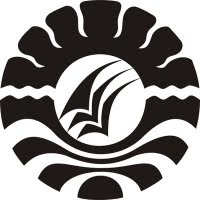 UNIVERSTAS NEGERI MAKASSARFAKULTAS ILMU PENDIDIKANPROGRAM STUDI PENDIDIKAN GURU SEKOLAH DASARAlamat : 1.Kampus IV UNM Tidung Jl.Tamalate I Kota Makassar,        2.Kampus V UNM Kota Parepare 3. Kampus VI UNM Kota Watampone           Telepon/Fax : 0411.4001010 - 0411.883076 - 0421.21698 - 0481.21089Laman : www.unm.ac.idPERSETUJUAN PEMBIMBINGSkripsi dengan judul Penerapan Metode Eksperimen Untuk Meningkatkan Hasil Belajar Siswa Pada Mata Pelajaran IPA Di Kelas IV SD Inpres Tidung II Kecamatan Rappocini Kota Makassar. Atas Nama :Nama			: Nurul Fajriani 	NIM			: 1347042088 	Jurusan/Prodi		: Pendidikan Guru Sekolah Dasar Fakultas		: Ilmu PendidikanSetelah diperiksa dan diteliti, serta diadakan ujian skripsi pada hari Selasa tanggal 15 Agustus 2017 dan dinyatakan LULUS           Makassar,    Agustus 2017 Pembimbing I					         Pembimbing IIDra. Syamsiah D, S.Pd				         Dr. Suarlin, M.Si         NIP. 195812131 198403 2 001		                     NIP. 19709407 200604 1 001        Disahkan :             Ketua Prodi PGSD FIP UNM,       Ahmad Syawaluddin, S.Kom.,M.Pd             NIP. 19741025 200604 1 001KEMENTERIAN RISET TEKNOLOGI DAN PENDIDIKAN TINGGIUNIVERSITAS NEGERI MAKASSARFAKULTAS ILMU PENDIDIKANAlamat : Jl. Tamalate I Tidung Makassar, KP.90222Telepon : 884457 , Fax. (0411) 884457Laman : www.fip.unm.ac.id; fip@unm.ac.id PENGESAHAN UJIAN SKRIPSISkripsi dengan judul Penerapan Metode Eksperimen Untuk Meningkatkan Hasil Belajar Siswa Pada Mata Pelajaran IPA Di Kelas IV SD Inpres Tidung II Kecamatan Rappocini Kota Makassar, Atas Nama Nurul Fajriani, Nim 1347042088 telah diterima oleh panitia ujian skripsi Fakultas Ilmu Pendidikan Universitas Negeri Makassar dengan SK Dekan No.4905/UN36.4/PP/2017, Tanggal 10 Agustus 2017 untuk memenuhi sebagian persyaratan memperoleh gelar Sarjana Pendidikan pada Program Studi Pendidikan Guru Sekolah Dasar (PGSD) pada hari Jum’at Tanggal 15 Agustus 2017.Disahkan OlehPD I Fakultas Ilmu Pendidikan 	Dr. Abdul Saman, M.Si.,Kons	NIP. 197208172002121001  Panitia Ujian:Ketua                   : Dr. Abdul Saman, M.Si.,Kons	          (………………………….)Sekretaris            : Hikmawati Usman, S.Pd, M.Pd              (………………………….)Pembimbing I     : Dra. Syamsiah D, S.Pd, M.Pd                 (……………….…………)Pembimbing II    : Dr. Suarlin, M.Si	          (………….………………)Penguji I             : Drs. Nasaruddin, S.Pd, M.Pd                  (…………………………)Penguji II            : Dra. Hj. St. Kasmawati, M.Si                 (…………………………)